Aiguisez vos sens, une randonnée sensorielle en réseau.Niveaux scolaires ciblés: préscolaire et tous les cycles du primaireDate et heure : Mercredi 8 avril 9h00Intention pédagogique :  Découvrir la diversité de ton environnement à la manière d’un scientifique.Compétence: Se familiariser avec les outils, les instruments et les techniques de la science et de la technologie;Mobiliser les habiletés et les attitudes de la science et de la technologie;Distinguer le sens d’un terme dans un contexte scientifique de son sens dans le langage courantMatériel : Feuilles, crayons et efface, crayon de couleur, petit sac, objets divers de la maison.Durée totale : Environ 45 minutes en visioconférence et 45 minutes de travail individuel ou en équipe avec ta famille.Lien vers la salle de visioconférence: https://via.eer.qc.ca/aiguisezvossensDéroulementL’activité de Randonnée sensorielle est inspirée du site de Marilou Provencher : https://marilouprovencher.wixsite.com/ereprimaire/copie-de-l-ere-c-est-quoiAinsi que du Pr Marc Boutet, didacticien en éducation à l’environnement à l’Université de Sherbrooke.Annexe 1 : Cahier de l’élèveACTIVITÉ 1 : Ce que je vois : Dans ma cour ou dans mon quartier.Attention c’est important de faire la différence entre les constructions faites par l’humain (ex. les maisons, la route) et la nature (ex. les arbres, les roches)Explorer la diversité des :Formes : Quelles sont les formes géométriques que j’observe? Sur une feuille tu peux dessiner les formes que tu vois et écrire leur nom (ex. triangle, carré, rectangle). Est-ce que ces formes sont des constructions de l’humain ou de la nature?Couleurs : Quelles sont les couleurs que j’observe?Une activité pour découvrir les couleurs dans mon environnement :J’observe les couleurs dans ma cour ou dans mon quartier puis je dessine dans les cercles la couleur que j’ai observée. Écris la couleur observée sous le cercle de couleur. Tu peux utiliser la fiche proposée à la page 4 ou faire la même chose sur une feuille de papier que tu as à la maison. (FICHE ÉLÈVE – ACTIVITÉ 1, page 4)FICHE ÉLÈVE – ACTIVITÉ 1Les couleurs que j’observe dans ma cour et mon quartierACTIVITÉ 2 : Ce que je touche : Dans ma cour ou dans mon quartier.Attention c’est important de faire la différence entre les objets faits par l’humain (ex. les maisons, la route) et les objets de la nature (ex. les arbres, les roches)Explorer la diversité des : texturesJe me pratique avec des objets de la maison :Choisis des objets (tu peux aussi demander à ton frère, ta sœur ou tes parents) de la maison;Place ces objets dans un sac en tissus (tu ne dois pas voir les objets cachés dans le sac;Seulement avec tes mains, décris la texture les objets cachés dans le sac à l’aide des mots suivants :Doux, rugueux, visqueux, sec, ferme, friable, anguleux, arrondi, mou, solide, lisse granuleux,Je touche des objets dans ma cour ou dans mon quartier :Choisis des objets de ta cour ou de ton quartier et décris la texture des objets - seulement avec tes mains, décris les objets trouvés.Tu peux utiliser la fiche de l’élève à la page 6 ou écrire sur une feuille.FICHE ÉLÈVE – ACTIVITÉ 2Les TEXTURES, dans ma maison, dans ma cour et/ou mon quartier.Tu peux placer un petit objet qui a une textureACTIVITÉ 3 : Ce que j’entends : Dans ma cour ou dans mon quartier.Attention c’est important de faire la différence entre les sons faits par l’humain (ex. les voitures, les vélos) et les sons de la nature (ex. les oiseaux, le vent)Explorer la diversité des : sonsSors dans ta cour, ferme les yeux et écoute;Note ce que tu entends sur une feuille;Quels sont les sons de la nature? Est-ce que tu les reconnais?Quels sont les sons faits par l’humain? Est-ce que tu les reconnais?ACTIVITÉ 4 : Les sens les premiers outils des scientifiques Le dessin d’observation – voir la fiche pédagogique- Le DESSIN D’OBSERVATIONTutoriel PADLET :Clique sur le lien du PADLET : https://padlet.com/marieclaudenicole/bp5mh66vobty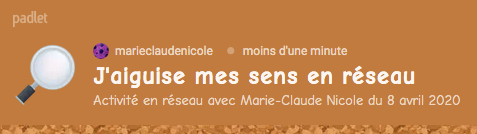 Pour ajouter une photo ou un texte clique sur le + et le tour est joué :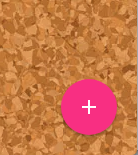 Date CommentActivités Mercredi 8 avril 9h00En visioconférencehttps://via.eer.qc.ca/aiguisezvossensDiscussion en réseau : Connais-tu tes sens?Comment ça fonctionne les sens?Comment aiguiser tes sens à la manière des scientifiques :Ce que je vois;Ce que je touche;Ce que je sens;Ce que j’entends;Ce que je goute;Le dessin d’observation : un nouveau langage;Au moment qui te convientSeul, ou avec ta famille à l’intérieur et l’extérieur chez toiRéaliser les activités proposées en Annexe 1 dans le cahier de l’élève et la fiche pédagogique Dessin d’observation.À partir du 9 avril 2020Partage de mes résultatshttps://padlet.com/marieclaudenicole/bp5mh66vobtyPartage de mes observations dans un PADLET collaboratif (un tutoriel simple est joint en annexe 2): https://padlet.com/marieclaudenicole/bp5mh66vobtyMes observations peuvent être partagées sous forme de :PhotosPhotos de mon dessin d’observationUne courte vidéo15 avril à 9h00Si tu le souhaites une rencontre en réseau En visioconférencehttps://via.eer.qc.ca/aiguisezvossensPartager ses photos de nos commentaires sur l’activité en visioconférence.Nom de la couleur : BleuJe nomme les objets dans ma cour ou dans mon quartier qui sont de la couleur BLEUECiel (nature);Crocus (nature- fleur)Porte de mon voisin (humain)Nom de la couleur :Nom de la couleur :Nom de la couleur :Nom de la couleur :Doux Agréable au toucherRugueuxRude, surface irrégulièreVisqueuxMou en surface, mais ferme et gluantSecSans eau, qui n’est pas liquide ni humideFermeRigide, difficile à plier ou à tordreFriableSe défait facilement en poudre, en poussièreAnguleuxAvec des angles, des arêtes saillantesArrondiAvec des courbes, formes circulairesMouSouple, la forme se modifie sous une pressionSolideRésistant aux bris et à l’usureLisseSurface unie, égale et polieGranuleuxSurface couverte de petits grains